L’Afrique francophoneJ’OBSERVE UNE CARTEObserve la carte de l’Afrique. Connais-tu des pays où on parle français ?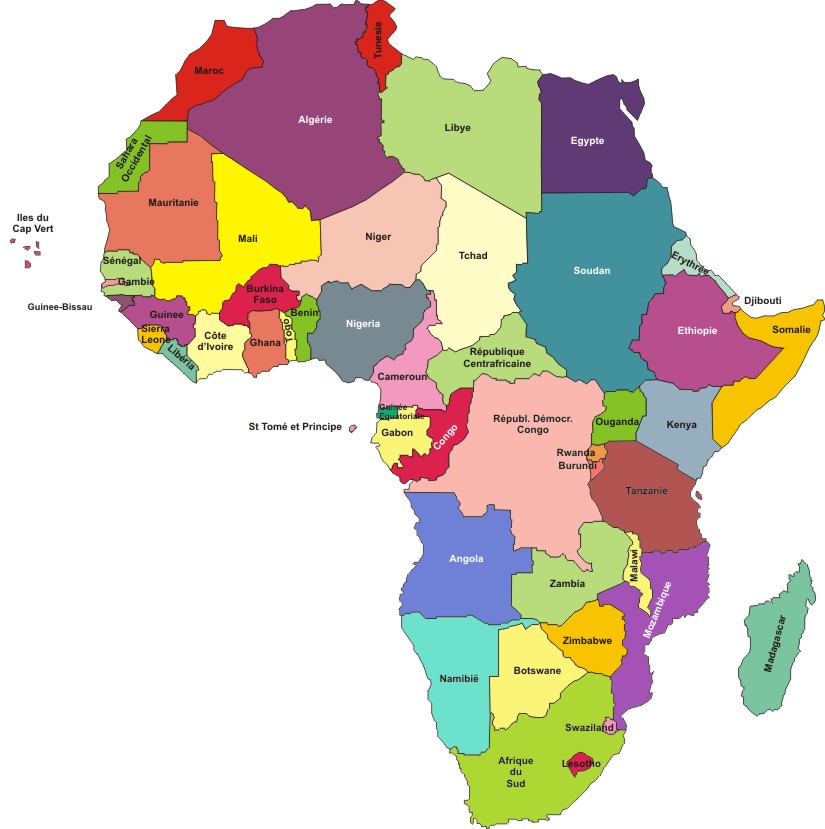 JE RECONNAIS LES COULEURSSouligne les couleurs que tu vois sur les drapeaux.JE FAIS DES RECHERCHESPar groupe de 3, faites des recherches sur internet. Vous allez consulter le site http://www.drapeau-monde.com/chercher-un-drapeau-du-monde.html pour trouver :-	à quels pays correspondent les drapeaux présentés dans l’exercice 2 ?-	quelles sont les autres langues officielles, à part le français ?2. Après tes recherches, fais des phrases sur le modèle :Exemple : Ce drapeau représente le Sénégal. Dans ce pays, on parle le français et le wolof. ………………………………………………………………………………………………………………………………………………………………………………………………………………………………………………………………………………………………………………………………………………………………………………………………………………………………………………………………………………………………………………………………………………………………………………………………………………………………………………………………………………………………………………………………………………………………………………………………………………………………………………………………………………………………………………………………………………………………………………………………………………………………………………………………………………………………………………………………………………………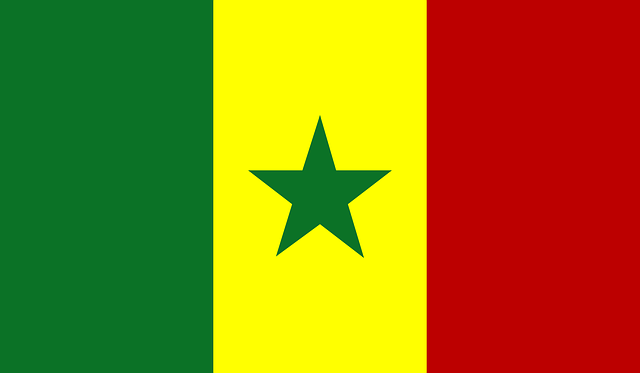 rougebleuvertjaunenoir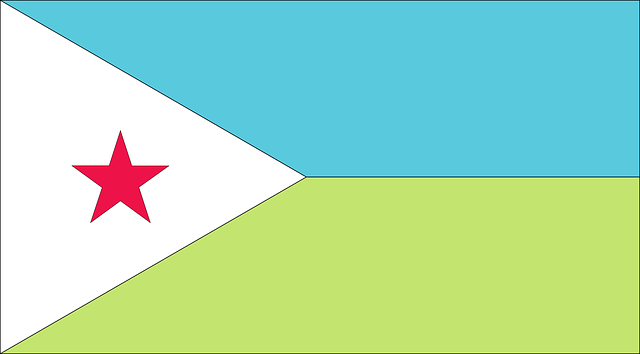 blancrougebleujaunemarronvert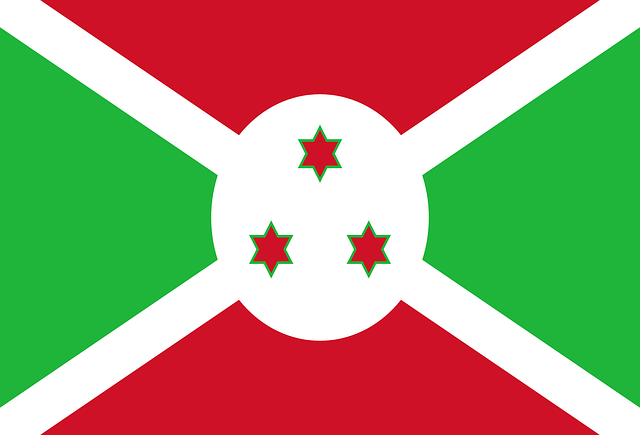 noirvertjaunebleublancrouge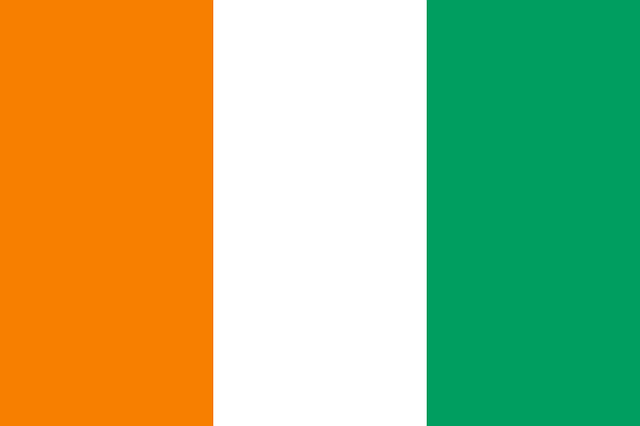 orangerougejauneblancvert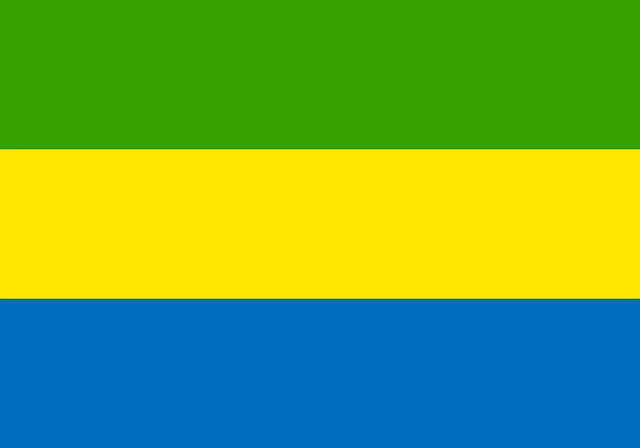 jaunenoirblancvertbleu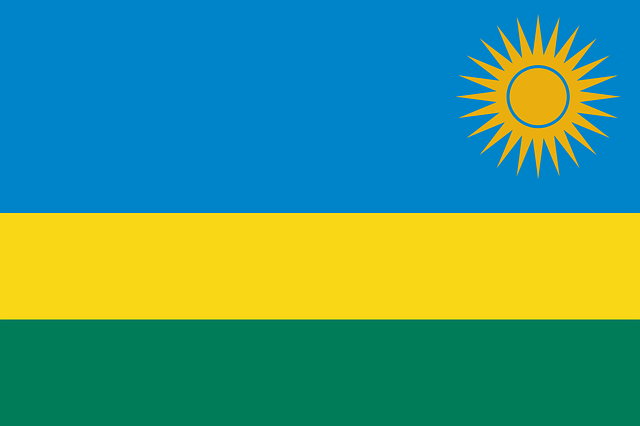 bleuorangevertvioletjaune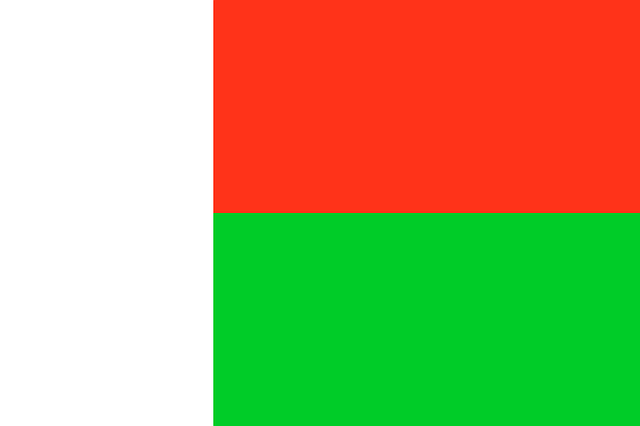 noirblancvertjaunerouge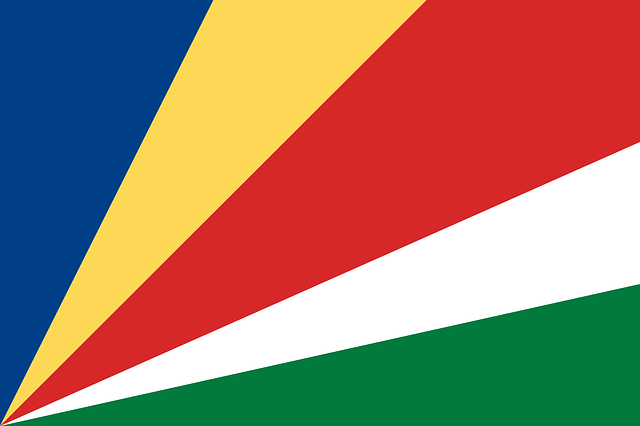 bleuorangeblancvertrougenoirvioletmarronjaune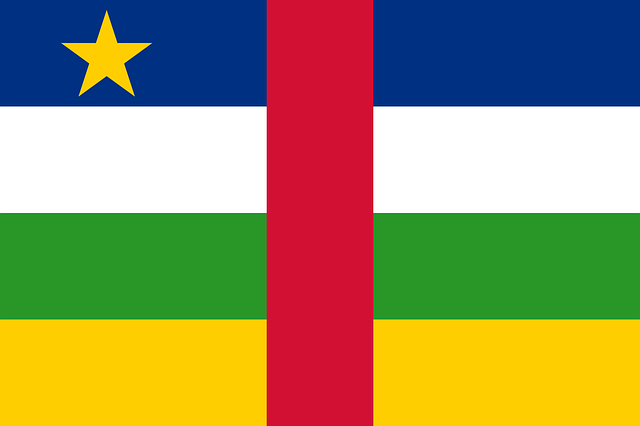 jaunemarronvioletblancnoirbleublancvertrouge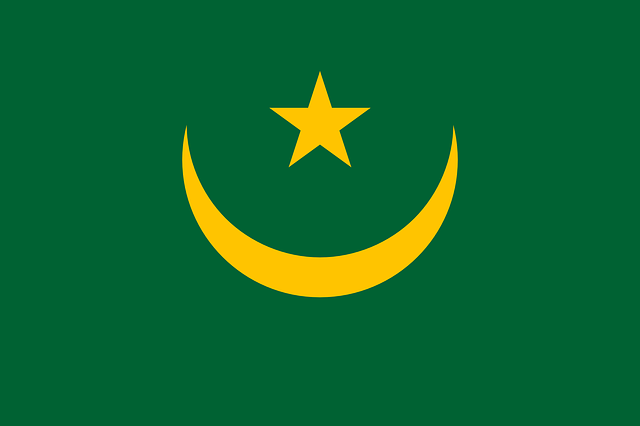 violetnoirvertblancjauneNuméro du paysNom du paysLangues officielles……………………………………………………………………………………………………………………………………………………………………………………………………………………………………………………………………………………………………………………………………………………………………………………………………………………………………………………………………………………………………………………………………………………………………………………………………………………………………………………………………………………………………………………………………………………………………………………………………………………………………………………………………………………